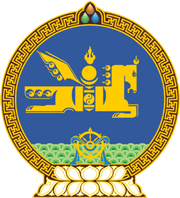 МОНГОЛ УЛСЫН ХУУЛЬ2020 оны 04 сарын 24 өдөр                                                                  Төрийн ордон, Улаанбаатар хотХЭЛЭЛЦЭЭР СОЁРХОН БАТЛАХ ТУХАЙ 	1 дүгээр зүйл.Монгол Улсын Засгийн газар, Уур амьсгалын ногоон сан хооронд 2019 оны 11 дүгээр сарын 22-ны өдөр байгуулсан “Хамтран ажиллах тухай Монгол Улсын Засгийн газар, Уур амьсгалын ногоон сан хоорондын хэлэлцээр”-ийг Монгол Улсын Засгийн газрын өргөн мэдүүлснээр соёрхон баталсугай.			МОНГОЛ УЛСЫН 			ИХ ХУРЛЫН ДАРГА				Г.ЗАНДАНШАТАР